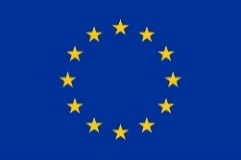 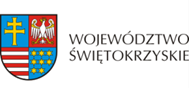 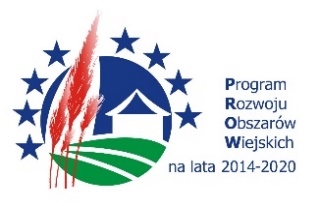 EUROPEJSKI FUNDUSZ ROLNY       NA RZECZ ROZWOJU    OBSZARÓW WIEJSKICHZałącznik nr 3 do zapytania ofertowegoSZCZEGÓŁOWE ZESTAWIENIE WYPOSAŻENIA Znak Sprawy: RGI.ZO.271.58.2024                                                                                                                                                                                                                                                                                                                                                                                                                                                                                                                                                                   Część nr 2 – Zakup, dostawa i montaż sprzętu RTV, AGD, komputerowego i gierWszelkie użyte w zestawieniu znaki towarowe, patenty lub wskazane pochodzenie, nazwy produktów oraz firm mają na celu wyłącznie wskazanie oczekiwanych parametrów technicznych i jakościowych. Wykonawca może w takich przypadkach zaoferować produkty „równoważne” z tym, że oferowane produkty winny posiadać parametry techniczne i jakościowe, co najmniej takie same jak wskazane powyżej w szczegółowym zestawieniu wyposażenia.Lp.AsortymentIlośćParametry techniczneLodówka / chłodziarka1 szt.- Wymiary (WxSxG): 191,2 x 59,6 x 67,8 cm- Pojemność: 231 l/104 l- Bezszronowa: pełny No Frost- Sposób odszraniania: automatyczny- Kolor: INOX- Wyposażenie: 3 półki szklane, 4 półki na drzwiach, 
2 szuflady: do mięsa i na warzywa i owoce- Karta gwarancyjna, instrukcja obsługi w języku polskim- Minimum 24 m-ce gwarancji2.Okap kuchenny1 szt.- Wymiary (SxG): 60 x 48,2 cm- Wydajność maxymalna: 250 m3/h- Oświetlenie: LED - Tryb pracy: pochłaniacz, wyciąg- Sterowanie: suwakowe- Filtr przeciwtłuszczowy: syntetyczny- Kolor: srebrny (Elementy do montażu, instrukcja obsługi, karta gwarancyjna )- Minimum 24 m-ce gwarancji3.Kuchenka z piekarnikiem elektrycznym1 szt.- Wymiary (WxSxG): 85x50x60 cm- Klasa energetyczna: A- Moc przyłączeniowa: 7,8 kW- Rodzaj płyty grzewczej: elektryczna- Kolor płyty grzewczej: czarny (szklana), 4 pola ceramiczne- napięcie zasilania: 230VPiekarnik- Rodzaj piekarnika: elektryczny- Kolor front: srebrny- Pojemność: 55 l- Programator: elektroniczny- Liczba funkcji: 7- Grill (opiekacz), Termoobieg- Wskaźnik ciepła resztkowego: w płycie grzewczej- Wyposażenie: 1 półka blaszana, 1 półka siatkowa, instrukcja obsługi w języku polskim, karta gwarancyjna, przewód zasilający- Minimum 24 m-ce gwarancji4.Telewizor LCD1 szt.- Ekran: 43”/108 cm- Format HD/Rozdzielczość: 4K UHD/3840x2160- Technologia obrazu: LED- Częstotliwość/ odświeżania ekranu: 50 Hz/60 Hz- Tuner: DVB-T2 (HEVC), DVB-S2, DVB-C, analogowy- Technologia i format HDR: HDR10, Dolby Vision, HLG  (Hybrid Log-Gamma)- Funkcje poprawy obrazu: DNR-cyfrowa redukcja szumów, skalowanie obrazu do jakości 4K UHD, TRU Micro Dimming, TRU Resolution- Optymalizacja ruchu: Total Picture Quality 1900- Podświetlenie matrycy: Direct LED- Technologia dla graczy: Auto Low Latency Mode (ALLM), złącze HDMI 2.1- System Smart: Android TV (Android 11)- Akcesoria: Kompatybilny z wieszakiem ściennym, kabel zasilający, pilot zdalnie sterowany, instrukcja w języku polskimMinimum 24 m-ce gwarancji5.Zestaw komputerowy 
z oprogramowaniem1 szt.- Procesor: wielordzeniowy zintegrowany z układem graficznym- Pamięć operacyjna : min. 16 GB z możliwością rozbudowy do 32 GB- Pamięć masowa: dysk w technologii SSD min. 512 GB z interfejsem M2- Karta graficzna zintegrowana z możliwością dynamicznego przydzielenia pamięci w obrębie pamięci systemowej- Zintegrowana karta dźwiękowa- Moduł TPM2.0.Monitor- Typ ekranu: ekran LED IPS z matową matrycą min. 23 cale- Jasność: min. 250 cd/m2- Kontrast: statystyczny min. 1000:1- Kąty widzenia (pion/poziom): 178 stopni- Czas reakcji matrycy: maks. 5 ms- Rozdzielczość ekranu: min. 1920x1080 - Forma obrazu: 16:9Wyposażenie: co najmniej 4 złącza USB  - w tym 2 x USB 3.0, napęd optyczny DVD-RW, klawiatura USB, mysz bezprzewodowa, 1 x wyjście słuchawkowe, 1 wejście mikrofonowe na panelu przednim obudowy (dopuszcza się jedno wspólne złącze słuchawkowo - mikrofonowe),  karta sieciowa 10/100/1000 Mbit/s Ethernet RJ 45.Komputer musi zostać dostarczony z bezterminową licencją oprogramowania systemu operacyjnego klasy Microsoft Windows 11 Professional oraz Microsoft Office 2021.Minimum 24 m-ce gwarancji6. Urządzenie wielofunkcyjne1 szt.- Obsługiwane funkcje: drukarka, skaner, kopiarka- Technologia wydruku: laserowy lub czarno-biały- Rozdzielczość druku: 600 x 600 dpi- Szybkość druku: 42 str/ min- Typ skanera: optyczna rozdzielczość skanowania 600x600 dpi- Pamięć: 512 MB- Min. format druku:  A4- Złącza: Ethernet (LAN), USB - Możliwość skanowania w kolorze- Wyposażenie: przewód zasilający, toner startowy,instrukcja obsługi w języku polskim, karta gwarancyjnaMinimum 24 m-ce gwarancji7.Piłkarzyki stołowe1 szt.- Wymiary stołu (DxSxW): 125x61x79 cm- Stół z utwardzonej  płyty MDF, pokrytej warstwą laminatu- Wsporniki między nogami stołu- Podwyższane narożniki boiska- Grube regulowane nogi- Grubość ścianki bocznej: 15 mm- Wysokość ścianki bocznej: 20 cm- 2 piłeczki o średnicy 31 mm- Gumowe zakończenia prowadnic- Podwójne odbojniki na prowadnicach- Otwory do wrzucania piłek po obu stronach boiskaMinimum 24 m-ce gwarancji8.Stół do tenisa + akcesoriaszt.- Wymiary stołu: 274,5 cm x 152,5 cm- Grubość profili: 4 cm- Grubość blatu: 1,8 cm- Wysokość blatu od podłoża: 76,5 cm- Wymiary siatki: 14,5 cm x 180 cm- Blat stołu z płyty MDF- Konstrukcja stalowa wykonana z 40 mm profili stalowych, średnica kółek : 9 cm- Możliwość złożenia stołu i przewożenia na kółkach oraz demontażu siatki- Kolor blatu: niebieski lub zielony- Akcesoria: 2 rakietki + 4 piłeczki treningowe Minimum 24 m-ce gwarancji9.Dart elektroniczny + akcesoria1 szt.- Materiał wykonania: Tworzywo sztuczne- Średnica tarczy: 43cm- Typ: Elektroniczny- Wyświetlacz LCD oraz automatyczne wyłączenie/ uśpienie po 30 minutach- W zestawie: 6 rzutek + 6 wymiennych końcówekWyposażenie: Instrukcja obsługi w języku polskimMinimum 24 m-ce gwarancji